WIPO Services and Initiatives organized by the World Intellectual Property Organization (WIPO) in cooperation with the Swedish Patent and Registration Office (PRV)Lund, Sweden, March 14, 2014 Provisional program prepared by the Secretariat of WIPOFriday, March 14, 20149.30 a.m. – 10.00 a.m.	Coffee Break 10.00 a.m. – 10.20 a.m.	Opening SessionWelcome addresses by: Mrs. Susanne Ås Sivborg, Director General, Swedish Patent and Registration Office (PRV), StockholmMr. Yoshiyuki Takagi, Assistant Director General, Global Infrastructure Sector (GIS), World Intellectual Property Organization (WIPO) 10.20 a.m. – 10.50 a.m. 	SESSION I 	Topic 1:	Introduction to WIPO 	Development of the International Legal Framework 	Major Intellectual Property Economic Studies 	Speaker:	Mr. Víctor Vázquez Lopez, Head, Section for Coordination of Developed Countries, Department for Transition and Developed Countries (TDC), WIPO10.50 a.m. – 11.20 a.m. 	Topic 2:	Relations between the Swedish Patent Office (PRV) and the World Intellectual Property Organization (WIPO)  		Speaker:	Mrs. Susanne Ås Sivborg 11.20 a.m. – 12.00 a.m.	Topic 3:	The Patent Cooperation Treaty (PCT) – 		Introduction and Future Developments Speaker:	Mr. Matthew Bryan, Director, PCT Legal Division, Innovation and Technology Sector (ITS), WIPO12.00 p.m.  – 1 p.m.	Lunch Break1 p.m. – 1.40 p.m.	SESSION II 	Topic 4:	Global Intellectual Property Systems: The Madrid System for the International Registration of Marks The Hague System for the International Registration of Industrial Designs Speaker:	Mrs. Debbie Rønning, Director, Legal Division, Madrid Registry, WIPO Brands and Designs Sector (BDS), WIPO1.40 p.m. – 2.20 p.m. 	Topic 5:	Global Databases for Intellectual Property 		Platforms and Tools for the Connected Knowledge Economy Speaker:	Mr. Yoshiyuki Takagi2.20 p.m. – 2.35 p.m.	Coffee Break2.35 p.m. – 3.05 p.m. 	Topic 6:	WIPO Arbitration and Mediation:  Alternative Dispute Resolution Speaker:	Mr. Matthew Bryan3.05 p.m. – 4.25 p.m.	Questions and Answers 4.25 p.m. – 4.30 p.m.	CLOSING SESSION[End of document]EE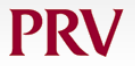 THE SWEDISH PATENT AND REGISTRATION OFFICE 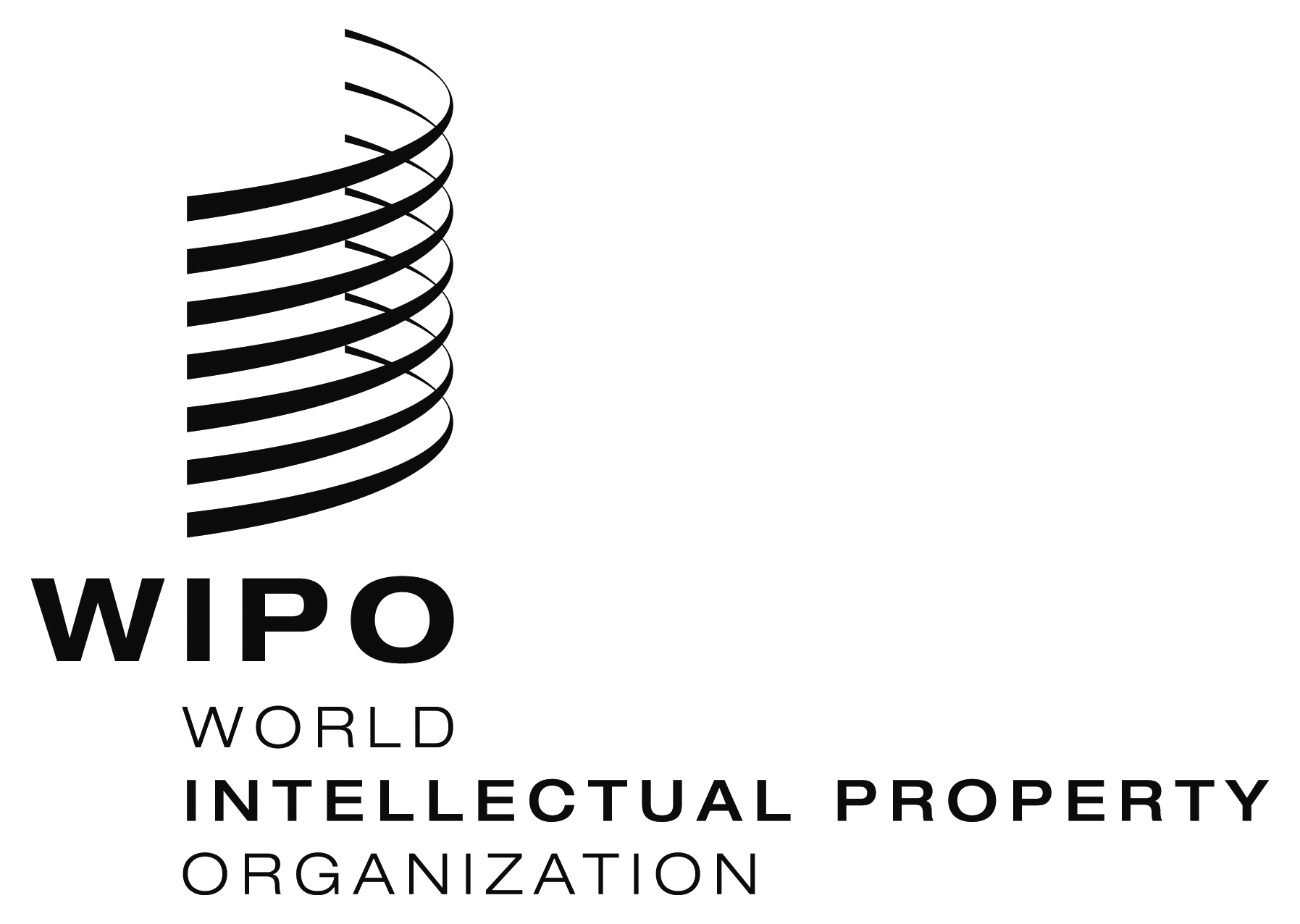 seminarseminar  WIPO/IP/SE/14/inf/3 prov.    WIPO/IP/SE/14/inf/3 prov.  ORIGINAL:  englishORIGINAL:  englishDATE:  FebrUAry 12, 2014DATE:  FebrUAry 12, 2014